Quincy Etienne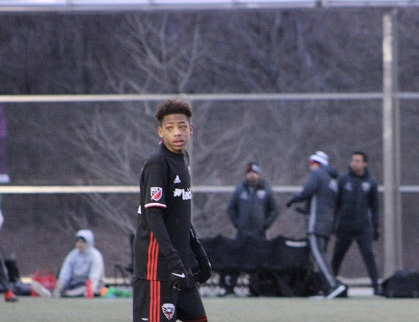 DOB: July 19, 2001 (17 years old) Height: 6’00	 Weight: 161 lbs.School: Woodbridge Senior HS (VA)Graduation: 2019GPA: 3.5 (Honors/Dual Enrollment)College Credits: 15SAT: 1260ACT: 27Position: Center Midfield (Box to Box)Main skills: Technical ability, Vision/Distribution, IntelligencePlaying Experience: Northern Virginia Soccer Club: 2006-2013, 2017- PresentDC United Academy: 2013-2018Accomplishments: ‘01 age group State ODP Selection (VA)‘00/01 CCL Select Team (Gothia Cup, Sweden)US Developmental Academy Top Draw SelectionHighlight video(s): https://www.youtube.com/watch?v=in3P5MBPT_oReferences (contact information available upon request):Coach Carl Gray: Coachodp@gmail.comContact Information: 	Email: qave05@gmail.com	Phone #: (571) 239 4138